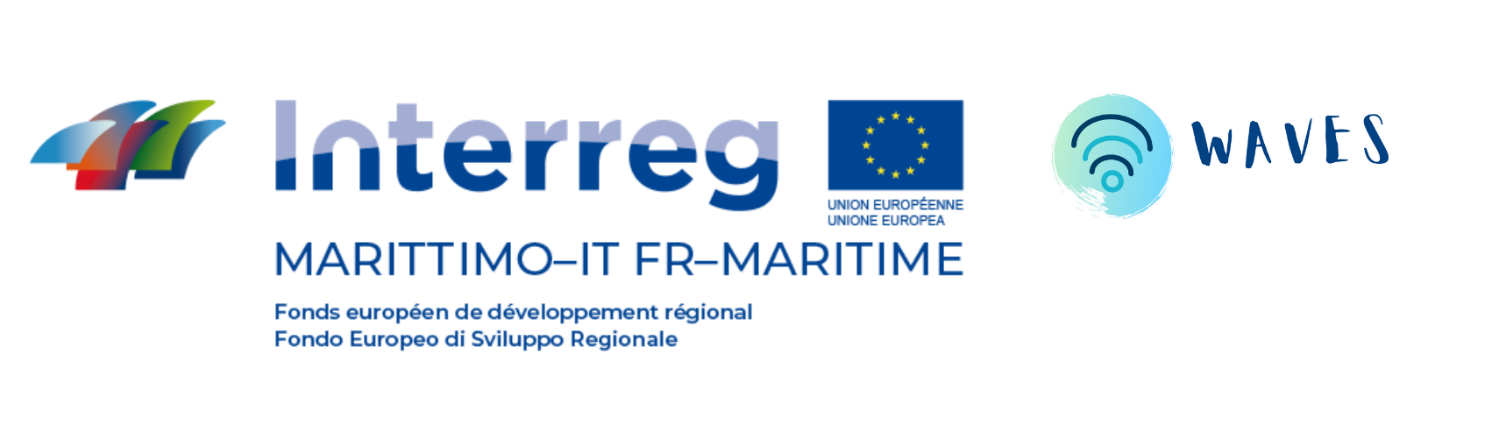 Projet WAVESWorking on Added Value of Expert ServicesAnnexe BFormulaire de demandeFORMULAIRE DE DEMANDE Je soussigné(e) __________________________________________________________________Né(e) à ____________________________________________________ le___________________ Résidant au ___________________________________________________________________________________________________________________________________________________________________________________________________________________________________ Nom de l’entreprise : ______________________________________________________________Forme juridique : _________________________________________________________________Code APE : _____________________________________________________________________Siège social de l’entreprise : _____________________________________________________________________________________________________________________________________________________________________________________________________________________________________________Numéro SIREN : _________________________________________________________________Numéro SIRET : _________________________________________________________________Numéro RCS : ___________________________________________________________________Numéro TVA intracommunautaire : ___________________________________________________En tant que représentant légal (Le représentant légal est la personne qui, selon l'organisation interne de l'organisme représenté, est autorisée à signer les documents au nom et pour le compte de l’entreprise participante. Les responsables du Programme se réservent le droit de vérifier).N° de portable________________________ Courriel _____________________________________CONSCIENT(E)de la responsabilité pénale à laquelle il/elle peut être exposé(e) en cas de déclarations trompeuses et de falsification de documents, en vertu de la Loi.DECLAREque j'ai lu l'Avis public de sélection des entreprises et que j'accepte toutes ses conditions ;que l’entreprise représentée est une micro, petite ou moyenne entreprise conformément à la Recommandation de la Commission n° 361 du 6 mai 2003 concernant la définition des micro, petites et moyennes entreprises ;que l'entreprise représentée a son siège social et/ou son unité locale dans la zone de coopération;que la société représentée est légalement établie depuis au moins 2 ans et qu'elle n'est pas en activité depuis plus de 5 ans ; que l'entreprise représentée est à jour de ses obligations en matière de paiement des cotisations de sécurité sociale pour les travailleurs (en Italie, cela peut être vérifié par le DURC, en France par l'attestation de vigilance et par l’attestation de régularité fiscale) ;que l'entreprise représentée ne se trouve dans aucune des situations envisagées aux articles 106 (« Critères d'exclusion applicables à la participation aux procédures de passation de marchés ») et 107 (« Critères d'exclusion applicables aux attributions des marchés ») du règlement (UE) n° 966/2012 ;que l'entreprise représentée n'est pas bénéficiaire pour la même initiative d'autres aides publiques pour les dépenses faisant l’objet du financement ;que l'entreprise représentée respecte le Règlement UE 1407/2013 de la Commission du 18/12/2013 relatif à l'application des articles 107 et 108 du traité sur le fonctionnement de l'Union européenne aux aides de minimis ; que je suis informé(e) des critères de sélection et d'éligibilité, des engagements et autres obligations définis par le droit communautaire, tels qu'ils figurent dans l'Avis public ;que l'entreprise représentée a l'intention de développer une initiative intitulée__________________________________________________________________ contenue dans le Plan d'Innovation et qui contribuera, comme le prévoit l'Avis public de sélection des entreprises, à améliorer la compétitivité de l'entreprise et à accroître sa présence dans le contexte international, grâce à l'octroi d’un financement sous forme de remboursement pour l'acquisition de services spécialisés dédiés. DEMANDEde participer au projet WAVES - Working on Added Value of Expert Services - et de bénéficier de la subvention fournie ;de recevoir une subvention du montant suivant (cochez l'une des deux options et indiquez le montant du voucher demandé) :Jusqu'à un maximum de 5.000,00 € (FEDER + CN) pour les services achetés par des entreprises dont le chiffre d'affaires, démontrable par leur dernier bilan déposé (ou autre document équivalent pour les entreprises qui n'ont pas l'obligation de déposer le bilan), est jusqu'à 80.000,00 € inclus.Montant € :____________________________________Jusqu'à un maximum de 9.250,00 € (FEDER + CN) pour les services achetés par des entreprises dont le chiffre d'affaires, démontrable par leur dernier bilan déposé (ou autre document équivalent pour les entreprises qui n'ont pas l'obligation de déposer un bilan), est supérieur à 80.000,01 €.Montant € :____________________________________AUTORISE- le traitement des données fournies, y compris les données personnelles de nature sensible et/ou judiciaire obtenues également par le biais d'éventuelles pièces jointes et/ou de la documentation auxiliaire à ces fins ;- la communication aux sujets énumérés dans la note d'information et le transfert aux autres sujets chargés et responsables du traitement.Je m'engage également :- à participer à au moins une activité transfrontalière, telle que des webinaires et des réunions de discussion et d'échange de bonnes pratiques, proposée par le projet WAVES.Veuillez trouver ci-joint une copie du type de document d'identification suivant _________________________________________________________(Lieu et date)Signature________________________Les déclarations doivent être signées par le représentant légal de l'entreprise concernée avec une signature numérique ou manuscrite (dans ce cas, une copie d'un document d'identité doit également être jointe). 